RELATORIA DE EVIDENCIA CIENTIFICA 14/02/2022Equipo N° 3:Dra. María Eugenia Soler Dr. Keinert Narváez (Relator) Dr. Leyterson Borrero Dra. María Torrealba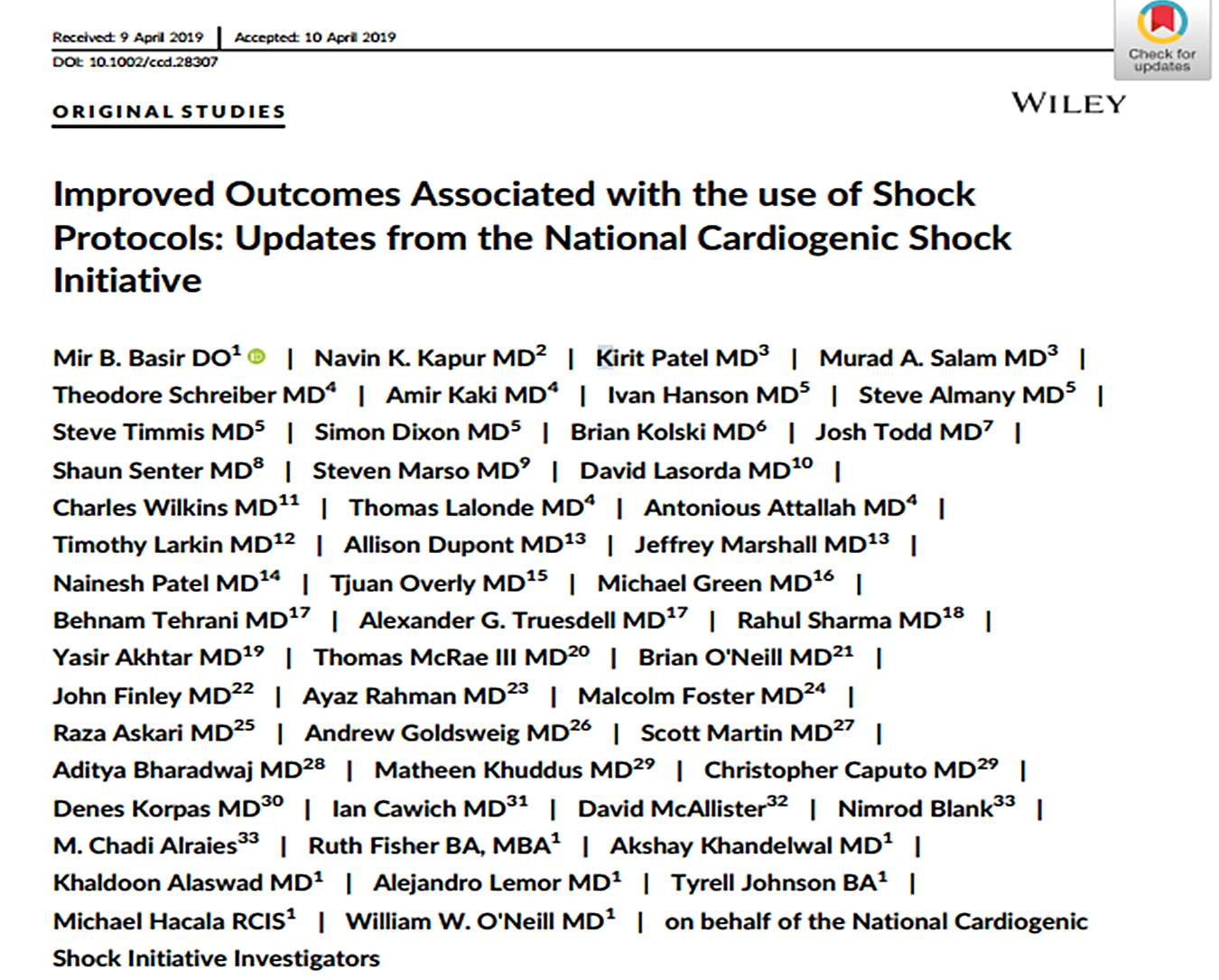 Ing. Infante:Los valores de troponinas están muy dispersos por lo tanto el valor de p no es confiable, la variabilidad de información no puede evaluar para una conclusión de resultado de troponina. tabla 2.Según la variabilidad del dato no hubo diferencia entre los sobrevivientes y no sobrevivientes en relación con el valor de p que establece que si hay diferencia. Con respecto a los resultados finales de la tabla 3 preoperatorio/12horas postoperatorio /24 horas post procedimiento.Evaluar el punto de vista clínico ya que el flujo TIMI en porcentaje fue igual tanto para el grupo pre como para el post procedimiento, pero si lo vemos desde el punto de vista clínico puede tener relación con el número de vasos tratados.Una verdadera interpretación de OR es que respecto al lactato hubo 6.9 veces riesgo de mortalidad en paciente con lactato mayor de 4 en comparación de los que tenían menos de 4.Revisar bien para el cierre del ciclo para realizar un cuadro comparativo de los parámetros fuertes de la parte hemodinámica y clínica.Aunque no habla de parámetros invasivos, pero clínicamente si da.Dr. Tovar:En nuestra institución no contamos con dispositivos tan avanzadas tipo Impella, pero si se llevan a estratificación invasiva, y si utilizamos predictores como potencia cardiaca y valores de lactato.El lactato es un indicador predictivo de mala perfusión.Dra. Raquel González:No hubo diferencia con respecto a la mortalidad en relación al flujo TIMI tab. 3No hay relación entre ambos grupos con relspecto a los resultados del flujo TIMI tab. 3No existió algún cambio en cuanto a los parámetros ecocardiográficos en ambos grupos pre y post procedimiento.Dr. Ortíz:Los números no son fiables porque no se hace una distribución entre grupos. Tabla 3.Fueron mayor el porcentaje en el flujo TIMI 3 en los pacientes que sobrevivieron,No se menciona el criterio de colocación de stent.Todos esperaríamos que la mayor parte de los pacientes que fallecieron presentaran mayor lesión de las coronarias, es decir que no hay relación entre el número de vasos y la mortalidad.No existe relación con el reporte con el valor estadístico. No se explica el tiempo puerta balón.